    CARDÁPIO IMA 02/11 A 06/11 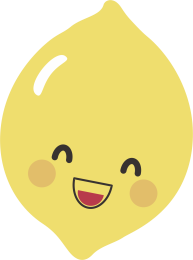 OBSERVAÇÕES DO CARDÁPIO: 1) O cardápio poderá sofrer alterações devido à entrega da matéria-prima pelos fornecedores, sazonalidade e aceitação das crianças. 2) O arroz integral   será servido com 50% arroz parboilizado e 50% arroz integral. 3) As  sopas para os bebês serão amassadas. 4) No dia que não houver oferta de bebida será servido água. 5) Para o berçário não haverá adição de nenhum tipo de açúcar nos sucos e chás. 6) Para os maiores, os sucos e os chás, quando houver necessidade, serão adoçados com açúcar mascavo em quantidade moderada. 7) Nos dias mais frios as bebidas serão servidas a temperatura ambiente ou levemente mornas. NUTRICIONISTA RESPONSÁVEL ELABORAÇÃO DO CARDÁPIO: Larissa C. I de Zutter. CRN10 – 2127.  CARDÁPIO IMA 09/11 A 13/11 OBSERVAÇÕES DO CARDÁPIO: 1) O cardápio poderá sofrer alterações devido à entrega da matéria-prima pelos fornecedores, sazonalidade e aceitação das crianças. 2) O arroz integral   será servido com 50% arroz parboilizado e 50% arroz integral. 3) As  sopas para os bebês serão amassadas. 4) No dia que não houver oferta de bebida será servido água. 5) Para o berçário não haverá adição de nenhum tipo de açúcar nos sucos e chás. 6) Para os maiores, os sucos e os chás, quando houver necessidade, serão adoçados com açúcar mascavo em quantidade moderada. 7) Nos dias mais frios as bebidas serão servidas a temperatura ambiente ou levemente mornas. NUTRICIONISTA RESPONSÁVEL ELABORAÇÃO DO CARDÁPIO: Larissa C. I de Zutter. CRN10 – 2127.     CARDÁPIO IMA 16/11 A 20/11 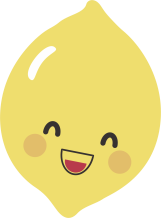 OBSERVAÇÕES DO CARDÁPIO: 1) O cardápio poderá sofrer alterações devido à entrega da matéria-prima pelos fornecedores, sazonalidade e aceitação das crianças. 2) O arroz integral   será servido com 50% arroz parboilizado e 50% arroz integral. 3) As  sopas para os bebês serão amassadas. 4) No dia que não houver oferta de bebida será servido água. 5) Para o berçário não haverá adição de nenhum tipo de açúcar nos sucos e chás. 6) Para os maiores, os sucos e os chás, quando houver necessidade, serão adoçados com açúcar mascavo em quantidade moderada. 7) Nos dias mais frios as bebidas serão servidas a temperatura ambiente ou levemente mornas. NUTRICIONISTA RESPONSÁVEL ELABORAÇÃO DO CARDÁPIO: Larissa C. I de Zutter. CRN10 – 2127.     CARDÁPIO IMA 23/11 A 27/11 OBSERVAÇÕES DO CARDÁPIO: 1) O cardápio poderá sofrer alterações devido à entrega da matéria-prima pelos fornecedores, sazonalidade e aceitação das crianças. 2) O arroz integral   será servido com 50% arroz parboilizado e 50% arroz integral. 3) As  sopas para os bebês serão amassadas. 4) No dia que não houver oferta de bebida será servido água. 5) Para o berçário não haverá adição de nenhum tipo de açúcar nos sucos e chás. 6) Para os maiores, os sucos e os chás, quando houver necessidade, serão adoçados com açúcar mascavo em quantidade moderada. 7) Nos dias mais frios as bebidas serão servidas a temperatura ambiente ou levemente mornas. NUTRICIONISTA RESPONSÁVEL ELABORAÇÃO DO CARDÁPIO: Larissa C. I de Zutter. CRN10 – 2127.    REFEIÇÕESSEGUNDA-FEIRATERÇA-FEIRAQUARTA-FEIRAQUINTA-FEIRASEXTA-FEIRALANCHE DA MANHÃFERIADOSanduíche de biscoito integral salgado requeijãoChá de maçãFrutas (3 variedades)Pão de leite com queijoSuco de laranja com cenouraFrutas (3 variedades)Isento de lactose e ovoFERIADOBiscoito NinfaChá de maçãFrutas (3 variedades)Pão caseiro com margarina Becel originalSuco de laranja com cenouraFrutas (3 variedades)BebêsFERIADOMaçã argentina raspadinhaMamão papaia amassado com farinha de aveiaPapa de abacate com banana brancaPapa de banana brancaALMOÇOFERIADOCarne moída ao molho vermelhoArroz/ FeijãoBeterrabaSuco de laranjaCarne suína assadaArroz integral/ FeijãoAlfaceLimonadaBife aceboladoArroz integral/ FeijãoCenoura raladaSuco de abacaxi  com hortelãCoxa e sobrecoxa ensopadaArroz/ FeijãoRepolhoSuco de laranja com cenouraIsento de lactose e ovoFERIADOCarne moída ao molho vermelhoArroz/ FeijãoBeterrabaSuco de laranjaCarne suína assadaArroz integral/ FeijãoAlfaceLimonadaBife aceboladoArroz integral/ FeijãoCenoura raladaSuco de abacaxi  com hortelãCoxa e sobrecoxa ensopadaArroz/ FeijãoRepolhoSuco de laranja com cenouraBebêsFERIADOArroz papa com beterraba e molho de carnePapa de batata  com cenoura e caldo de feijãoSopa de carne com aletria e legumesPara de arroz com chuchu e molho de frangoLANCHE DA TARDEFERIADOFrutas (3 variedades)Pão caseiro com manteiga e queijoSuco de abacaxiFrutas (3 variedades)Bolo de cenoura sem coberturaChá de hortelãIsento de lactose e ovoFERIADOFrutas (3 variedades)Pão caseiro com geleiaSuco de abacaxiFrutas (3 variedades)Biscoito NinfaChá de hortelãBebêsFERIADOPapa de mangaBanana branca amassadaMelão raspadinhoMamão papaia amassadoJANTARFERIADOPolenta com frango ensopadinho (molho enriquecido com pedacinhos de cenouraPurê mix (batata e abóbora) com carne moídaRisoto (arroz com frango e legumes)Sopa de carne com aletria e legumesIsento de lactose e ovoFERIADOPolenta com frango ensopadinho (molho enriquecido com pedacinhos de cenouraPurê mix  (batata e abóbora) com carne moídaRisoto (arroz com frango e legumes)Sopa de carne com aletria e legumesBebêsFERIADOPolenta com frango ensopadinho (molho enriquecido com pedacinhos de cenouraPurê mix (batata e abóbora) com carne moídaRisoto (arroz papa com frango e legumes)Sopa de carne com aletria e legumes    REFEIÇÕESSEGUNDA-FEIRATERÇA-FEIRAQUARTA-FEIRAQUINTA-FEIRASEXTA-FEIRALANCHE DA MANHÃRosquinha de polvilhoSuco de laranjaBanana em rodelas com farinha de aveiaPão integral com manteiga e queijoSuco de abacaxi com hortelãFrutas (3 variedades)Bolo de cocoChá de camomilaIsento de lactose e ovoBiscoito NinfaSuco de laranjaBanana em rodelas com farinha de aveiaPão caseiro com margarina Becel originalSuco de abacaxi com hortelãFrutas (3 variedades)Biscoito NinfaChá de camomilaBebêsPera argentina raspadinhaPapa de mangaBanana branca amassadaMelão raspadinhoMamão papaia amassadoALMOÇOCarne de panelaArroz integral/ FeijãoFarofaPepinoSuco de maracujáFrango assadoArroz/ FeijãoTomateSuco de abacaxi Carne de fornoArroz integral/ FeijãoMacarroneseRepolhoSuco de laranja com limãoPeite de frango acebolado Arroz/ FeijãoCenoura e chuchu cozidosSuco de laranjaBife ao tomateArroz integral/ FeijãoCouve-florLimonadaIsento de lactose e ovoCarne de panelaArroz integral/ FeijãoPepinoSuco de maracujáFrango assadoArroz/ FeijãoTomateSuco de abacaxi Carne de fornoArroz integral/ FeijãoRepolhoSuco de laranja com limãoPeite de frango acebolado Arroz/ FeijãoCenoura e chuchu cozidosSuco de laranjaBife ao tomateArroz integral/ FeijãoCouve-florLimonadaBebêsArroz papa com cenoura, beterraba e molho de carneSopa de frango com aletria e legumes Pirãozinho de feijão com legumesPapa de batata, cenoura e chuchu com caldo de feijãoPapa de aipim cm couve-flor e molho de carneLANCHE DA TARDEFrutas (3 variedades)Pão pulmann com requeijãoSuco de limão com laranjaFrutas (3 variedades)Sanduíche de biscoito integral salgado com geleia de frutasChá de erva-cidreiraFrutas (2 variedades)Gelatina Isento de lactose e ovoFrutas (3 variedades)Pão caseiro com geleiaSuco de limão com laranjaFrutas (3 variedades)Biscoito NinfaChá de erva-cidreiraFrutas (2 variedades)Gelatina BebêsBanana branca amassada com farinha de aveiaMaçã argentina raspadinhaMamão papaia amassado com farinha de aveiaPapa de abacate com banana brancaPapa de banana brancaJANTARPolenta com molho de carne moída enriquecido com pedacinhos de brócolisArroz com carne moída e legumesSopa de frango com aletria e legumes Parafuso integral à bolonhesaPurê mix (batata e cenoura) com olho de frangoIsento de lactose e ovoPolenta com molho de carne moída enriquecido com pedacinhos de brócolisArroz com carne moída e legumesSopa de frango com aletria de sêmola e legumes Parafuso de sêmola integral à bolonhesaPurê mix (batata e cenoura) com olho de frangoBebêsPolenta com molho de carne moída enriquecido com pedacinhos de brócolisArroz papa com carne moída e legumesSopa de frango com aletria de sêmola e legumes Papa de massa integral à bolonhesaPurê mix (batata e cenoura) com olho de frango    REFEIÇÕESSEGUNDA-FEIRATERÇA-FEIRAQUARTA-FEIRAQUINTA-FEIRASEXTA-FEIRALANCHE DA MANHÃBiscoito com leiteFrutas (3 variedades)Pão pulmann com requeijãoSuco de maracujá Frutas (3 variedades)Biscoito salgado de gergelimChá de melissaFruta: bananaIsento de lactose e ovoBiscoito NinfaChá de hortelãFrutas (3 variedades)Pão caseiro com geleiaSuco de maracujá Frutas (3 variedades)Biscoito NinfaChá de melissaFruta: bananaBebêsMaçã argentina raspadinhaPapa de mangaBanana branca amassadaMamão papaia amassadoPapa de banana branca e mamão papaiaALMOÇOCarne moída ensopada com batatasArroz/ FeijãoBeterraba Suco de laranjaPeixe à milanesaArroz integral/ FeijãoBrócolis e cenoura em rodelasSuco de abacaxi com hortelãBolo de carne assadoArroz/ FeijãoFarofa de couveTomateLimonadaFrango xadrezArroz integral/ FeijãoCenoura raladaSuco de laranja com couveBife rolêArroz/ FeijãoMaionese de batata com cenouraRepolho Suco de laranja e limãoIsento de lactose e ovoCarne moída ensopada com batatasArroz/ FeijãoBeterraba Suco de laranjaPeixe refogadoArroz integral/ FeijãoBrócolis e cenoura em rodelasSuco de abacaxi com hortelãCarne moída ensopadaArroz/ FeijãoTomateLimonadaFrango xadrezArroz integral/ FeijãoCenoura raladaSuco de laranja com couveBife rolêArroz/ FeijãoRepolho Suco de laranja e limãoBebêsPapa de batata e beterraba com molho de carneArroz papa com brócolis, cenoura e caldo de feijãoCreme de abóbora com molho de carnePapa colorida (cenoura, beterraba, chuchu e batata salsa com caldo de feijão) Papa de cenoura e batata com molho de carneLANCHE DA TARDEFrutas (3 variedades)Pão caseiro com queijo Suco amarelo (laranja e manga)Salada de frutasEscola fechadaApresentação de fim de ano Frutas (2 variedades)Bolinhas de polvilhoIsento de lactose e ovoFrutas (3 variedades)Pão caseiro com margarina Becel originalSuco amarelo (laranja e manga)Salada de frutasFrutas (2 variedades)BebêsPapa de banana branca e mamão papaia Raspinhas de melãoPapa de mamão papaia  com farinha de aveiaPapa de mangaJANTARRisoto (arroz com frango e legumes)MacarronadaPolenta com frango ensopado (molho enriquecido com pedacinhos de chuchu)Escola fechadaApresentação de fim de anoPizza caseira (de massa integral)Isento de lactose e ovoRisoto (arroz com frango e legumes)MacarronadaPolenta com frango ensopado (molho enriquecido com pedacinhos de chuchu)Pizza caseira (de massa integral)BebêsRisoto (arroz papa com frango e legumes)Aletria com molho de carne e brócolisPolenta com frango ensopado (molho enriquecido com pedacinhos de chuchu)Canja    REFEIÇÕESSEGUNDA-FEIRATERÇA-FEIRAQUARTA-FEIRAQUINTA-FEIRASEXTA-FEIRALANCHE DA MANHÃRosquinha de polvilhoSuco de abacaxiBanana, mamã e mamão com farinha de aveiaPão caseiro com margarina e queijoSuco de laranjaFrutas (3 variedades)FESTA DOS ANIVERSARIANTESIsento de lactose e ovoBiscoito NinfaSuco de abacaxiBanana, mamã e mamão com farinha de aveiaPão caseiro com margarina Becel originalSuco de laranjaFrutas (3 variedades)FESTA DOS ANIVERSARIANTESBebêsRaspinhas de melãoPapa de banana branca e mamão papaiaPapa de mamão papaia  com farinha de aveiaBanana branca amassadaPapa de mangaALMOÇOPicadinho de carneArroz integral/ FeijãoCenoura raladaSuco de maracujáFrango assadoArroz/ FeijãoAlfaceSuco de laranja e limãoBife aceboladoArroz integral/ FeijãoBeterrabaLimonadaFrango ensopadoArroz/ feijãoVagem com cenoura em rodelasSuco de abacaxi com hortelãPanqueca de carneArroz integral/ FeijãoPepino japonêsSuco de laranjaIsento de lactose e ovoPicadinho de carneArroz integral/ FeijãoCenoura raladaSuco de maracujáFrango assadoArroz/ FeijãoAlfaceSuco de laranja e limãoBife aceboladoArroz integral/ FeijãoBeterrabaLimonadaFrango ensopadoArroz/ feijãoVagem com cenoura em rodelasSuco de abacaxi com hortelãCarne moída ensopadaArroz integral/ FeijãoPepino japonêsSuco de laranjaBebêsBatata cremosa com cenoura e molho de carnePapa de batata  com beterraba e caldo de feijãoSopa de carnecom aletria e legumes Papa de arroz  com vagem, cenoura e molho de frangoArroz papa com chuchu e molho de carneLANCHE DA TARDEFrutas (3 variedades)Pão de leite com geleia de frutasChá de camomila		LimonadaFrutas (3 variedades)Sanduíche de biscoito integral salgado requeijãoSuco de limão com laranjaFESTA DOS ANIVERSARIANTESIsento de lactose e ovoFrutas (3 variedades)Pão caseiro com geleia de frutasChá de camomila		LimonadaFrutas (3 variedades)Biscoito NinfaSuco de limão com laranjaFESTA DOS ANIVERSARIANTESBebêsBanana branca amassada Papa de mangaMaçã argentina raspadinhaMamão papaia amassadoPapa de banana branca e mamão papaiaJANTARSopa de frango com aletria e legumesArroz com carne moída e legumesPolenta com molho de frango enriquecido com pedacinhos de vagemMacarrão conchinha à bolonhesaPurê de batata com frangoIsento de lactose e ovoSopa de frango com aletria e legumesArroz com carne moída e legumesPolenta com molho de frango enriquecido com pedacinhos de vagemMacarrão conchinha (de sêmola) à bolonhesaPurê de batata )sem leite) com frangoBebêsSopa de frango com aletria e legumesArroz papa com carne moída e legumesPolenta com molho de frango enriquecido com pedacinhos de vagemMacarrão conchinha à bolonhesaCreme de abóbora e batata com molho de frango